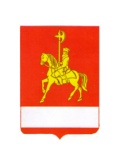      АДМИНИСТРАЦИЯ КАРАТУЗСКОГО РАЙОНАПОСТАНОВЛЕНИЕ24.01.2020                                  с. Каратузское                                            № 50-пО внесении изменения в постановление администрации Каратузского района от 29.12.2016 № 767-п «Об утверждении Бюджетного прогноза Каратузского района на долгосрочный период»В соответствии с пунктом 4 статьи 170.1 Бюджетного кодекса Российской Федерации, статьей 28 Устава муниципального образования «Каратузский район»,  подпунктом 12 пункта 23 Решения  Каратузского районного Совета депутатов  от 03.07.2018 г. №21-174 «О бюджетном процессе в Каратузском районе», постановлением администрации Каратузского района от 30.09.2015 года  № 583-п «Об утверждении Порядка разработки и утверждения, период действия, а также требований к составу и содержанию бюджетного прогноза Каратузского района на долгосрочный период», ПОСТАНОВЛЯЮ:Внести в постановление администрации Каратузского района  от 29.12.2016 № 767-п «Об утверждении Бюджетного прогноза Каратузского района на долгосрочный период» следующее изменение:в бюджетном прогнозе Каратузского района на долгосрочный период:пункт 3 и 4 изложить в следующей редакции:«3. Основные подходы к формированию налоговой, бюджетной и долговой политики Каратузского района до 2030 года.Формирование основных направлений налоговой, бюджетной и долговой политики в последние годы осуществляется в новых экономических условиях, в связи с этим основной целью  является обеспечение устойчивости бюджета Каратузского района и безусловное исполнение принятых обязательств наиболее эффективным способом.Учитывая макроэкономическую ситуацию и внешние вызовы, стратегические интересы района в долгосрочной перспективе предусматривают необходимость ориентации экономики не на экстенсивный рост производства в традиционных базовых отраслях на основе существующих технологий, а на производство новой конкурентоспособной продукции глубокой степени переработки и инновационной продукции на основе современных достижений науки, передовых технологий и инновационных разработок. При этом траектория роста экономики района будет во многом определяться темпами развития российской экономики и экономики Красноярского края в целом. В бюджетный прогноз заложены экономические предпосылки развития Каратузского района.Каратузский район – агропромышленная территория  края с благоприятными условиями для жизни населения.Развитие отрасли животноводства, в том числе:- увеличение поголовья высокопродуктивных коров будет доведен до 3 тысяч;- увеличение производства мяса до 4,8 тыс. тонн;- увеличение производства молока до 12 тыс. тонн;- производство яиц - 2,9 млн. штук.Развитие  растениеводства предполагает:- рост урожайности зерновых культур до 27,76 ц/га;- рост урожайности картофеля до 176,8 ц/га;- увеличение производства зерновых культур до 53,6 тыс. тонн;- увеличение производства картофеля до 45,6 тыс. тонн;- производство овощей  до 5,4 тыс. тонн.Осуществление переработки сельскохозяйственной продукции из местного сырья с 2018 года.Также будет реализован ряд основных социальных  проектов и мероприятий:- создание автономного профессионального образовательного учреждения в селе Каратузское;- строительство спортивных площадок в с. Каратузское;- строительство спортивного зала в с. Таяты;- строительство хоккейной коробоки в селе Нижние Куряты;-строительство (приобретение) жилья предоставляемого молодым семьям и молодым специалистам по договору найма жилого помещения;- реконструкция и расширение здания Каратузской детской школы искусств (для хореографического отделения и класса духовых инструментов);- строительство  2-х сельских клубов  (с. Ширыштык, с. Таяты);- приобретение и установка модульных котельных в селах района;- проведение капитального ремонта многоквартирных жилых домов в                       с. Каратузское в рамках региональной программы;- развитие на территории района региональной автодороги «Каратузское-Танзыбей» (капитальный ремонт участка автодороги Моторское- Ширыштык), формирующей основные транспортные коридоры.Благодаря повышению инвестиционной привлекательности территории района будет обеспечен приток инвестиций от частных инвесторов.С учетом этого налоговая, бюджетная и долговая политика на долгосрочный период должна быть нацелена на достижение стратегических ориентиров социально-экономического развития региона посредством формирования сбалансированного бюджета Каратузского района и обеспечения его оптимальной структуры.3.1. Основные подходы к формированию налоговой политики 
на долгосрочный период.Целью налоговой политики Каратузского района на долгосрочный период является увеличение налогового потенциала и обеспечение сбалансированности бюджета Каратузского района.При определении мероприятий налоговой политики на долгосрочный период были учтены стратегические приоритеты социально-экономического развития района: повышения качества жизни населения.В долгосрочном периоде в сфере налоговой политики будут реализованы следующие мероприятия:1) в части мер налогового стимулирования:повышение эффективности мер налоговой поддержки; обеспечение адресности налоговых льгот и строгая их координация с целями и задачами развития отраслей экономики; обеспечение благоприятных условий для развития малого предпринимательства;2) в части налогообложения физических лиц:проведение мероприятий, направленных на повышение собираемости налогов, взимаемых с физических лиц;проведение мероприятий по легализации доходов;сохранение налоговых льгот для социально незащищенных групп населения;повышение качества администрирования.3) в части неналоговых доходов – повышение эффективности использования государственного и муниципального имущества.Налоговая политика Каратузского района обеспечит бюджетную устойчивость и общую экономическую стабильность на долгосрочный период. При прогнозировании доходов районного бюджета на долгосрочный период учтено:1) основные направления налоговой политики Каратузского района на 2020-2022 годы; 2) отдельные показатели Стратегии социально-экономического  развития до 2030 года и прогноза социально-экономического развития района на 2017-2019 годы, в том числе индекс потребительских цен, отраслевые показатели развития;3) положения действующего налогового и бюджетного законодательства;4) в части безвозмездных поступлений из краевого бюджета – объемы средств, распределенные бюджету Каратузского района в соответствии с нормативными правовыми актами Российской Федерации и Законами Красноярского края. 3.2. Основные подходы к формированию бюджетной политики 
на долгосрочный период.Целью бюджетной политики на долгосрочный период является описание условий, принимаемых для составления проекта районного бюджета на 2020-2022 годы, основных подходов к его формированию и общего порядка разработки основных характеристик и прогнозируемых параметров районного бюджета, а также обеспечение прозрачности и открытости бюджетного планирования.В долгосрочном периоде в сфере бюджетной политики будут реализованы следующие мероприятия:1) повышение эффективности бюджетных расходов с использованием механизма муниципальных программ Каратузского района и расширение их использования в бюджетном планировании. В целях создания условий для дальнейшей реализации программных документов продолжится работа по совершенствованию нормативной базы, необходимой для программно-целевого планирования и исполнения районного бюджета в программном формате. Это позволит повысить обоснованность бюджетных ассигнований на этапе их формирования, обеспечит их большую прозрачность для общества и наличие более широких возможностей для оценки их эффективности;2) повышение эффективности оказания муниципальных услуг. В рамках решения данной задачи будет продолжена работа по мониторингу деятельности районных муниципальных учреждений с целью их оптимизации, созданию стимулов для более рационального и экономного использования бюджетных средств (в том числе при размещении заказов и исполнении обязательств), сокращению доли неэффективных бюджетных расходов. Решение задачи повышения качества предоставляемых населению муниципальных услуг в долгосрочной перспективе должно осуществляться не за счет роста расходов, а за счет повышения эффективности их деятельности и реорганизации неэффективных учреждений. Бюджетные средства, высвобождаемые в результате реализации данных мер, должны использоваться на повышение оплаты труда работникам бюджетной сферы, при условии роста производительности труда в бюджетном секторе. Эффективный контракт, включающий показатели и критерии оценки эффективности деятельности руководителей и работников учреждений, должен стать действенным инструментом повышения качества оказываемых муниципальных услуг;3) обеспечение исполнения в полном объеме публичных нормативных обязательств, указов Президента Российской Федерации 2012 года, в том числе повышение заработной платы работникам государственных и муниципальных учреждений, исходя из параметров повышения, установленных в планах мероприятий изменений в отраслях социальной сферы («дорожных картах»);4) обеспечение публичности и доступности информации о реализации бюджетной политики за счет регулярной публикации соответствующей информации для граждан. При прогнозировании объема расходов районного бюджета до 2030 года учтено:1) отдельные показатели прогноза социально-экономического развития края на 2020-2022 годы, в том числе индекс потребительских цен.2) применение в прогнозном периоде 2020-2030 годов бюджетного маневра, предполагающего выделение дополнительных бюджетных ассигнований по ряду важных направлений за счет внутреннего перераспределения в пределах общего объема средств, в том числе за счет условно утверждаемых расходов, а также между мероприятиями муниципальных программ Каратузского района. 3.3. Основные подходы к формированию долговой политики на долгосрочный периодВ программе муниципальных внутренних заимствований Каратузского района долговые обязательства не предусматриваются.4. Прогноз основных характеристик бюджета Каратузского района, в том числе расходы на финансовое обеспечение реализации муниципальных программ Каратузского района на период их действия, а также прогноз расходов районного бюджета на осуществление непрограммных направлений деятельности приведен в таблицах 2.Таблица 2.Прогноз основных характеристик районного бюджета в 2020-2022 годахтыс. рублейК 2022 году планируется, что объем доходов районного бюджета достигнет 770 567,07 тыс. рублей, объем расходов составит 770 567,07 тыс. рублей.Контроль за исполнением настоящего постановления возложить на заместителя главы района по финансам, экономике – руководителя финансового управления администрации Каратузского района Е.С.Мигла.3. Постановление вступает в силу в день, следующий за днем его официального опубликования в периодическом печатном издании «Вести муниципального образования «Каратузский район»».Глава района                                                                                          К.А. Тюнин         №Наименование показателя20202021202212341.Доходы бюджета828 181,33772 708,68770 567,07в т.ч. налоговые и неналоговые доходы58 085,4056 130,2556 999,942.Расходы бюджета828 181,33772 708,68770 567,07в т.ч. за счет собственных расходов484 558,53445 541,78446 411,472.1.Расходы на финансовое обеспечение реализации муниципальных программ787 361,93741 383,0731 042,52.1.1«Развитие системы образования Каратузского района»500 318,57475 557,95465 035,852.1.2«Реформирование и модернизация жилищно-коммунального хозяйства и повышение энергетической эффективности»5 182,305 172,305 172,302.1.3«Развитие культуры, молодежной политики, физкультуры и спорта в Каратузском районе»80 487,55579 685,90579 669,5052.1.4«Развитие транспортной системы Каратузского района»12 121,4012 121,4012 121,402.1.5«Содействие развитию местного самоуправления Каратузского района»56 901,3656 733,2656 931,262.1.6«Развитие сельского хозяйства в Каратузском районе»5 447,4354 656,1554 656,1552.1.7«Управление муниципальными финансами»101 051,1082 228,6682 228,662.1.8«Развитие малого и среднего предпринимательства в Каратузском районе»325,00325,00325,002.1.9«Защита населения и территорий Каратузского района от чрезвычайных ситуаций природного и техногенного характера»4 594,014 751,074 751,072.1.10«Обеспечение жильем молодых семей в Каратузском районе»1 000,001 000,001 000,002.1.11«Обеспечение качественного бухгалтерского, бюджетного, налогового учета муниципальных учреждений Каратузского района»18 933,2018 901,3018 901,302.1.12«Создание условий для обеспечения доступным и комфортным жильем граждан Каратузского района»1 000,00250,00250,002.2.Непрограммные расходы40 819,4031 325,6839 524,573.Дефицит/профицит0,000,000,004.Госдолг (на конец года)0,00,00,0